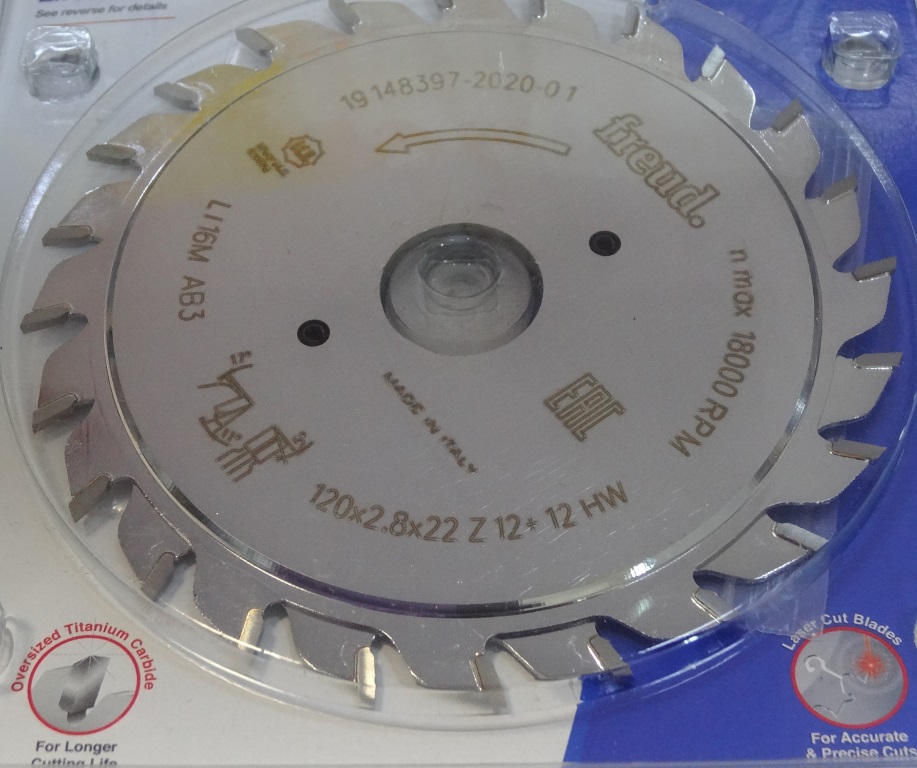 Код из 1САртикулНаименование/ Бренд/ПоставщикГабариты,Д*Ш*ВммМасса,грМатериалМесто установки/НазначениеF0044269Li16M AB3Пила дисковая подрезная 120*2,8*22 Z=12+12 HW FREUD120*2,8*22 Z=12+12500металлФорматно-раскроечные станки/ раскрой различных материаловF0044269Li16M AB3120*2,8*22 Z=12+12500металлФорматно-раскроечные станки/ раскрой различных материаловF0044269Li16M AB3FREUD   (Италия)120*2,8*22 Z=12+12500металлФорматно-раскроечные станки/ раскрой различных материалов